Quizlette 6.2  - Conservation of Energy with Pictures	Name						(Remember, the test will not have any pictures - so you need to work on the practice 6.2 when you are done with this)Fs + mgh + 1/2mv2 + 1/2kx2 =  Fs + mgh + 1/2mv2 + 1/2kx2(6.49 m/s)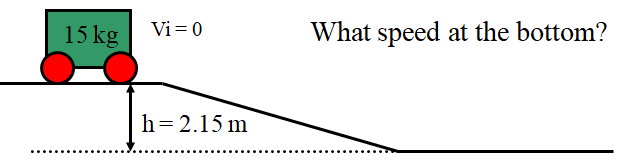  (5.79 m/s)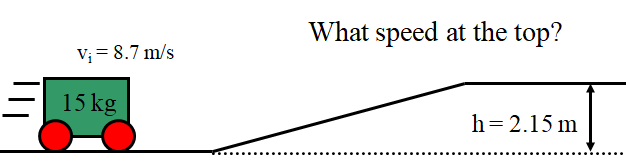  (5.72 m/s)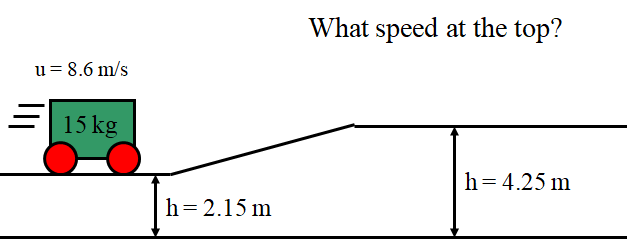  (5.64 m/s)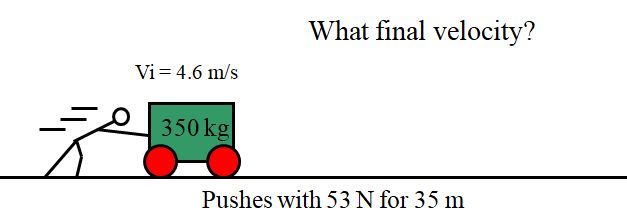 (99.7 N)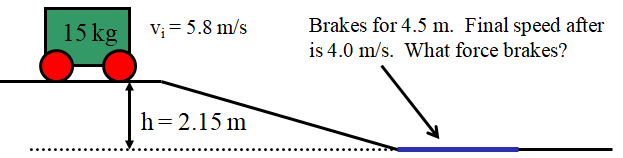  (4.65 m/s)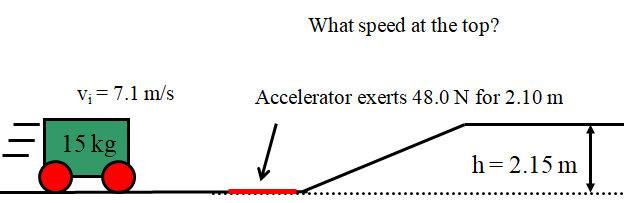    (1.23 m)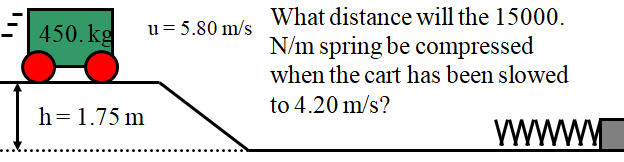 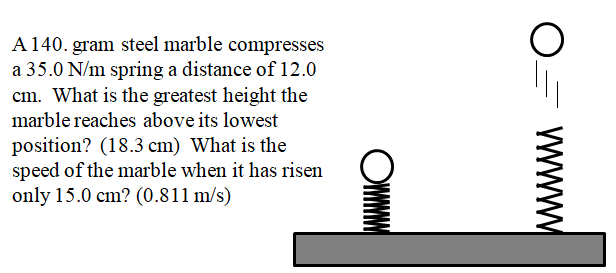 